EinladungHiermit lade ich Sie zur 18. Sitzung des Samtgemeinderates amDonnerstag, den 24.06.2021 um 19:30 Uhr,in das Rathaus in Westerholt, Ratssaal, ein.TAGESORDNUNGÖffentlicher Teil				Vorlagen-Nr.Nichtöffentlicher Teil				Vorlagen-Nr.Öffentlicher Teil				Vorlagen-Nr.gez. Jochen AhrendsSamtgemeinde Holtriem  Der SamtgemeindebürgermeisterWesterholt, den 10.06.2021   1  Eröffnung der Sitzung und Begrüßung 2  Feststellung der ordnungsgemäßen Ladung und Anwesenheit 3  Feststellung der Beschlussfähigkeit 4  Feststellung der Tagesordnung 5  Einwohnerfragestunde 6  Genehmigung des Protokolls vom 22.04.2021 7  Beratung über ein Klimaschutzkonzept für die Samtgemeinde Holtriem0378/2021 8  Abschluss eines Vertrages über die Klärschlammentsorgung zwischen dem Oldenburgisch-Ostfriesischen Wasserverband (OOWV) und der Samtgemeinde Holtriem0372/2021 9  Neufassung der Satzung über Tageseinrichtungen für Kinder0373/2021 10  Neufassung der Satzung über die Erhebung von Gebühren für den Besuch von Tageseinrichtungen für Kinder0374/2021 11  Bericht des Samtgemeindebürgermeisters über wichtige Angelegenheiten 12  Anfragen und Anregungen 13  Schließung der Sitzung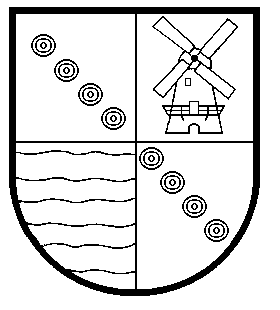 